“Хвосты и хвостики”Найди хозяина хвоста.1. 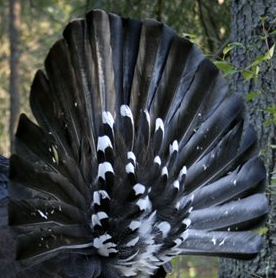 2. 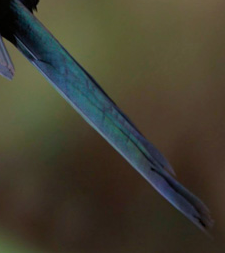 3. 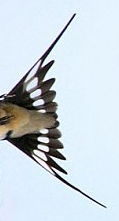 4. 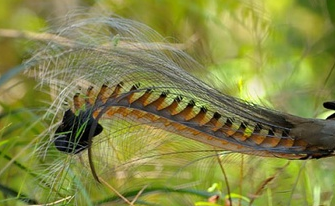 5. 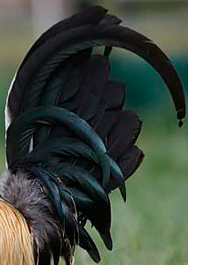 6. 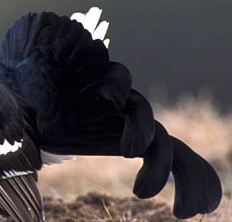 7. 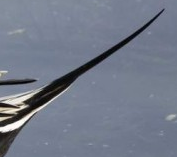 8. 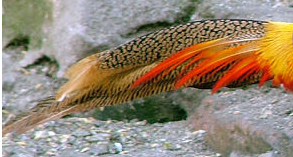 9. 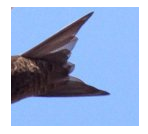 10. 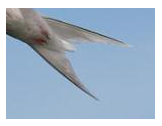 